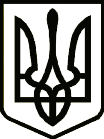 УкраїнаПРИЛУЦЬКА РАЙОННА ДЕРЖАВНА АДМІНІСТРАЦІЯ ЧЕРНІГІВСЬКОЇ ОБЛАСТІРОЗПОРЯДЖЕННЯПро призначення піклування         Відповідно до статей 243, 244 Сімейного кодексу України, статей 55, 56, 61, 63 Цивільного кодексу України, статей 1, 6, 11 Закону України «Про забезпечення організаційно-правових умов соціального захисту дітей-сиріт та дітей, позбавлених батьківського піклування», пунктів 3, 42 Порядку провадження органами опіки та піклування діяльності, пов’язаної із захистом прав дитини, затвердженого постановою Кабінету Міністрів України від                          24 вересня 2008 року № 866 «Питання діяльності органів опіки та піклування, пов’язаної із захистом прав дитини», враховуючи рішення комісії з питань захисту прав дитини від 13 листопада 2020 року, з о б о в ’ я з у ю:        1. Призначити особа 1, адреса 1 піклувальником над дитиною, позбавленою батьківського піклування, особа 2 (заочне рішення Прилуцького міськрайонного суду Чернігівської області від     19 серпня 2020 року, єдиний унікальний                          № 742/818/20, про позбавлення матері дитини батьківських прав; довідка виконкому Заїздської сільської ради Прилуцького району від 29 червня 2005 року № 02 про те, що відомості про батька записані відповідно до частини 1 статті 135 Сімейного кодексу України).        2. Контроль за виконанням розпорядження покласти на першого заступника голови райдержадміністрації.Голова                                                                                              Олеся КІСЛЕНКОвід13 листопада2020 р.          Прилуки			      №330